Технологическая карта урока окружающего мираучителя начальных классов МКОУ «Степнинская  СОШ»Бушмелевой Татьяны МихайловныПредметОкружающий мир Класс2 классУМКОбразовательная система «Школа России», «Окружающий мир», автор А.А.ПлешаковТема урока «Какие бывают животные» (Раздел : «Природа», 15 урок)ЦельОбобщить знания детей о животных, научить разделять  животных на группы; показать зависимость строения от их образа жизни.Планируемые результатыУчащиеся осознают необходимость бережного отношения к животным; научатся приводить примеры животных разных групп; выявлять зависимость строения тела животного от его образа жизни; выступать с сообщениями.Форма проведенияУрок-практикумТип урокаУрок комплексного применения знаний и уменийСовременные образовательные технологии :Информационно - коммуникационная технология, проектная технология с элементами  образовательной робототехники.Методы обучения:Методы проектно-исследовательской деятельности, наглядно- иллюстративный  метод, частично-посковый метод ,  методы  стимулирования к обучению,  методы контроля и самоконтроля. Практическая реализацияОткрытый урок в МКОУ «Степнинская СОШ»  в рамках школьного семинара «Использование робототехники в учебном процессе» , 22 октября 2013г.Формы организации познавательной деятельности:  Фронтальная, индивидуальная, групповая.Оборудование Учебник. «Окружающий мир», автор А.А.ПлешаковАРМ учителя, презентация, видеофрагмент передачи «В мире животных»Конструкторы  ПервоРобот LEGO WeDo, ПО Lego WeDoКарточки  для индивидуальной  работы, тест, выставка  книг о животных.ЭтапыХод урока (деятельность учителя)Ход урока (деятельность учеников)Формирование УУДи технология оценивания учебных успеховI.Организационный момент.РелаксацияПриветствуют учителя, проверяют готовность  рабочего места, настраиваются на работуII. Проверка домашнего задания, воспроизведение и коррекция опорных знаний учащихся.- О чем говорили на прошлом уроке?- На какие группы делятся растения?                                                       Слайд №2Поработаем с тестом: «Какие бывают растения?»                                   Приложение 1- Как вы ответили на седьмой вопрос?Дополнительные вопросы:- Сколько в лесу ярусов?- Почему лес называют «легкими планеты»?Работают  в группах: I- вариант отмечает правильный ответ красным карандашом, II- вариант - синим карандашом. Проверка: Сравнивают с ответами на экране.                                       Слайд №3                                                                          Все три варианта  правильные./ Лес- это фабрика по выделению кислорода для жизни человека и животных. Чем больше высаживать деревьев, чем меньше вырубать лесов, тем чище воздух на планете./Регулятивные УУДРазвивать  умение высказывать своё предположение на основе работы с материалом.III. Мотивация учебной деятельности учащихся.Послушайте музыку, посмотрите на экран и сформулируйте тему урока…. (Видеофрагмент передачи «В мире животных»)Поговорим о том, какие бывают животные.    - Какие учебные задачи поставим перед собой?                                         Слайд №4  Будем делить животных на группы.Формулируют тему «Какие бывают животные»Ставят учебные задачиРегулятивные УУДПрогнозировать предстоящую работу.IV. Актуализация знаний.Представление проектных  моделей из конструктора  WeDo1) Какие группы животных знаете?Составляем схему:ЖИВОТНЫЕРЫБЫ      ПТИЦЫ       НАСЕКОМЫЕ         ЗВЕРИСлайд №52) Теперь посмотрим, чем все представители групп отличаются друг от друга.РЫБЫ                                                                                                       Слайд №6                                                                                  Водный мир разнообразен.- Каких рыб вы видите?- Чем отличаются от других животных? ПТИЦЫ                                                                                                                         Слайд №7- Каких птиц знаете?- Чем отличаются от других животных?- Что вы можете сказать об этом?Многие птицы улетают в теплые края (примеры), а те которые остаются зимовать (примеры)- как мы можем им помочь?НАСЕКОМЫЕ                                                                                          Слайд №8О них прочитаем в учебнике  стр. 61- Каких насекомых знаете вы?  - Чем отличаются от других групп?ЗВЕРИ                                                                                                         Слайд №9- Чем отличаются от других животных?4 ученика работают у доски: разносят картинки с изображением животных по группам, класс выполняет аналогичную работу на карточках.Проверка:1) на доске 2) на карточках.    Приложение 2/ нет ног, а есть плавники, которые помогают плавать, тело покрыто чешуей/1 группа  сообщение  о рыбах, которые могут проводить достаточно времени и без воды, на основе полученной  информации из дополнительных источников2 группа представляют модель птицы из конструктора ПервоРобот LEGO WeDoПриложение 3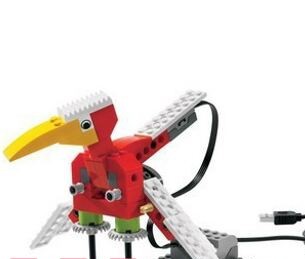 Отвечают на вопросы.(перечислить по картинкам на экране)/У насекомых шесть ног/Приложение 43 группа представляют интересные сведения о насекомых/ Их  тело покрыто шерстью, у них 4 ноги/4 группа представляют модель льва из конструктора ПервоРобот LEGO WeDo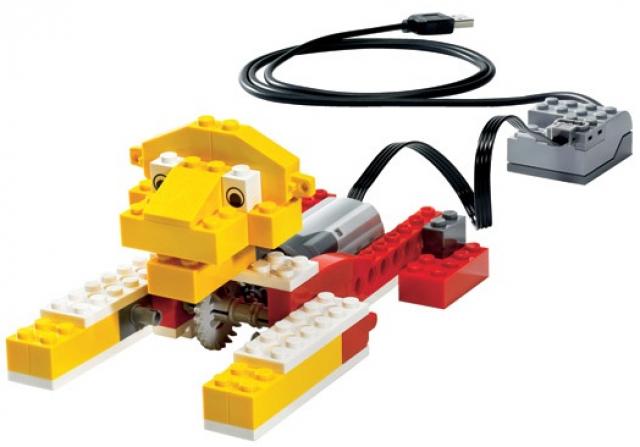 Коммуникативные УУД Развивать умение слушать и понимать других.Строить речевое высказывание в соответствии с поставленными задачами.Оформлять свои мысли в устной форме.Умение работать в группе.Познавательные УУДВыявлять сущность, особенности объектов.На основе анализа объектов делать выводы.Находить ответы на вопросы в иллюстрации.V .Физкультминутка Создает условия для охраны здоровья детейВыполняют упражненияЗЕМНОВОДНЫЕ:  лягушки, жабы.                                                     Слайд №10Дидактическая тетрадь стр.22Чем покрыто тело у земноводных?ПРЕСМЫКАЮЩИЕСЯ: змеи, черепахи, крокодилы, ящерицы.    Слайд №114 группа сообщение  о земноводных на основе полученной  информации из дополнительных источниковОтвечают на вопросы 6 группа представляют модель крокодила из конструктора ПервоРобот LEGO WeDo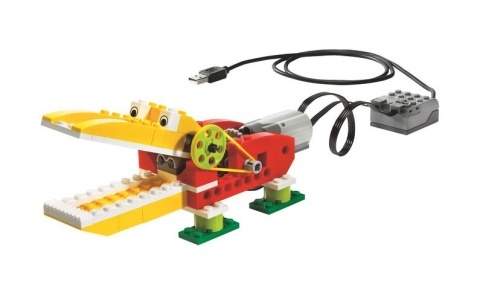 VI. Применение знаний в новой ситуации.Прочитаем текст в учебнике стр. 61- Каких животных видите? Назовите группы животных.                    Слайд №12Игра «Фантазеры»   - Какое странное животное изобразил художник? (иллюстрация в учебнике)Загадки о животных.                                                                     Слайды №13-14При ответах необходимо назвать группу, к которой относится животное.1. На дне где тихо и темно    Лежит усатое бревно.           (Сом) - рыбы2. Домовитая хозяйка    Пролетала над лужайкой    Похлопочет над цветком    И поделится медком.          (Пчела) - насекомые3. Хозяин лесной, просыпается весной    А зимой под вьюжный вой    Спит в избушке снеговой.           (Медведь) - звери4. Все время стучит, деревья долбит    Но их  не калечит, а только лечит.     (Дятел) - птицы5. По реке плывет бревно   Ох и злющее оно!   Тем, кто в речку угодил   Нос откусит……….  (Крокодил) - пресмыкающиеся6. Зеленые мы, как трава    Наша песенка: «Ква-ква»     (Лягушки) - земноводные.Ответы детей.Выполняют задание, обосновывают свой выбор.VII. Информация о домашнем задании, инструктаж по его выполнениюПрочитать текст в учебнике стр. 60-64.Подготовить рассказ о любом животном.При подготовке  можно использовать книги на нашей выставке (демонстрация книг и журналов о животных),атлас-определитель «От Земли до Неба», электронное приложение к учебнику.Осуществляют выбор задания.Регулятивные УУД Прогнозировать предстоящую работу.V. Рефлексия Что помогло вам в уроке? - О чем говорили на уроке?- На какие группы разделили всех животных?Чтобы сохранить все это бесценное богатство мы должны очень бережно ко всему относиться.Обращение к людям.Оцените свои достижения на уроке.Ответы детей.Регулятивные УУДОсуществлять познавательную и личностную рефлексию.Личностные результаты1. Развиваем умения выказывать своё отношение, выражать свои эмоции.2. Оценивать поступки в соответствии с определённой ситуацией.3. Формируем мотивацию к обучению и целенаправлен-ной познавательной деятельности.